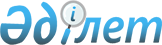 Об утверждении Правил аттестации государственных строительных инспекторов, осуществляющих архитектурно-строительный контроль и надзор
					
			Утративший силу
			
			
		
					Постановление Правительства Республики Казахстан от 22 мая 2006 года № 437. Утратило силу постановлением Правительства Республики Казахстан от 16 июля 2015 года № 542

      Сноска. Утратило силу постановлением Правительства РК от 16.07.2015 № 542 (вводится в действие по истечении десяти календарных дней после дня его первого официального опубликования).      Сноска. Заголовок в редакции постановления Правительства РК от 29.06.2012 № 883 (вводится в действие по истечении десяти календарных дней со дня первого официального опубликования).      В соответствии с Законом Республики Казахстан от 16 июля 2001 года "Об архитектурной, градостроительной и строительной деятельности в Республике Казахстан" Правительство Республики Казахстан ПОСТАНОВЛЯЕТ: 



      1. Утвердить прилагаемые Правила аттестации государственных строительных инспекторов, осуществляющих архитектурно-строительный контроль и надзор.

      Сноска. Пункт 1 в редакции постановления Правительства РК от 29.06.2012 № 883 (вводится в действие по истечении десяти календарных дней со дня первого официального опубликования).



      2. Настоящее постановление вводится в действие со дня первого официального опубликования.      Премьер-Министр 

      Республики Казахстан 

Утверждены             

постановлением Правительства   

Республики Казахстан      

от 22 мая 2006 года N 437     

Правила

аттестации государственных строительных инспекторов,

осуществляющих архитектурно-строительный контроль и надзор      Сноска. Заголовок в редакции постановления Правительства РК от 29.06.2012 № 883 (вводится в действие по истечении десяти календарных дней со дня первого официального опубликования). 

1. Общие положения 

      1. Настоящие Правила аттестации государственных строительных инспекторов, осуществляющих архитектурно-строительный контроль и надзор (далее - Правила), разработаны в соответствии с Законом Республики Казахстан от 16 июля 2001 года «Об архитектурной, градостроительной и строительной деятельности в Республике Казахстан» и определяют порядок проведения аттестации государственных строительных инспекторов, осуществляющих архитектурно-строительный контроль и надзор (далее - инспекторы).

      Сноска. Пункт 1 в редакции постановления Правительства РК от 29.06.2012 № 883 (вводится в действие по истечении десяти календарных дней со дня первого официального опубликования).



      2. Аттестации подлежат государственные строительные инспекторы уполномоченного органа по делам архитектуры, градостроительства и строительства (далее – уполномоченный орган), главные государственные строительные инспекторы, заместители главного государственного строительного инспектора и государственные строительные инспекторы областей, города республиканского значения, столицы.

      Сноска. Пункт 2 в редакции постановления Правительства РК от 29.06.2012 № 883 (вводится в действие по истечении десяти календарных дней со дня первого официального опубликования).



      3. В настоящих Правилах применяются следующие понятия:



      1) Главный государственный строительный инспектор Республики Казахстан - руководитель уполномоченного органа, осуществляющего государственный архитектурно-строительный контроль и надзор за ходом и качеством строительства объектов;



      2) заместители Главного государственного строительного инспектора Республики Казахстан - заместители руководителя уполномоченного органа, осуществляющего государственный архитектурно-строительный контроль и надзор за ходом и качеством строительства объектов;



      3) государственные строительные инспекторы - штатные работники уполномоченного органа, в должностные обязанности которых входит оперативное инспектирование строек;



      4) главные государственные строительные инспекторы областей, города республиканского значения, столицы - руководители территориальных подразделений уполномоченного органа, осуществляющего государственный архитектурно-строительный контроль и надзор за ходом и качеством строительства объектов;



      5) заместители главного государственного строительного инспектора областей, города республиканского значения, столицы – заместители руководителей территориальных подразделений уполномоченного органа, осуществляющего государственный архитектурно-строительный контроль и надзор за ходом и качеством строительства объектов;



      6) государственные строительные инспекторы областей, города республиканского значения, столицы – штатные работники территориальных подразделений уполномоченного органа, в должностные обязанности которых входит оперативное инспектирование строек.

      Сноска. Пункт 3 в редакции постановления Правительства РК от 29.06.2012 № 883 (вводится в действие по истечении десяти календарных дней со дня первого официального опубликования).



      4. Аттестация проводится в целях определения уровня компетентности инспекторов, знаний государственных нормативов в области архитектуры, градостроительства и строительства, улучшения качества осуществляемых ими работ, изучения новых требований, с учетом изменений, происходящих в строительной отрасли, и состоит из двух этапов:

      1) тестирование;

      2) собеседование.

      Сноска. Пункт 4 в редакции постановления Правительства РК от 28.04.2014 № 411 (вводится в действие по истечении десяти календарных дней после дня его первого официального опубликования).



      5. Инспекторы проходят аттестацию по истечении каждых последующих трех лет пребывания на должности инспектора, но не ранее шести месяцев со дня занятия данной должности. 



      При этом аттестация должна быть проведена не позднее шести месяцев со дня наступления указанного срока. 



      6. Аттестация проводится на государственном или русском языке по желанию аттестуемого инспектора.  

2. Аттестационная комиссия 

      7. Для проведения аттестации решением руководителя уполномоченного органа образуется аттестационная комиссия.



      Аттестационная комиссия состоит из председателя, заместителя председателя, членов и секретаря комиссии. Количество членов комиссии должно составлять не менее пяти человек.



      В случае отсутствия на заседании председателя аттестационной комиссии, им выступает заместитель председателя аттестационной комиссии.



      Секретарь комиссии не является членом комиссии и не имеет права голоса.

      Сноска. Пункт 7 в редакции постановления Правительства РК от 29.06.2012 № 883 (вводится в действие по истечении десяти календарных дней со дня первого официального опубликования); с изменениями, внесенными постановлением Правительства РК от 28.04.2014 № 411 (вводится в действие по истечении десяти календарных дней после дня его первого официального опубликования).



      8. Рабочим органом аттестационной комиссии является структурное подразделение уполномоченного органа, определяемое руководителем уполномоченного органа (далее - рабочий орган).

      Сноска. Пункт 8 в редакции постановления Правительства РК от 29.06.2012 № 883 (вводится в действие по истечении десяти календарных дней со дня первого официального опубликования).



      9. Руководитель уполномоченного органа по представлению рабочего органа издает приказ, которым утверждается список инспекторов, подлежащих аттестации, устанавливаются сроки и графики проведения аттестации. 



      Рабочий орган осуществляет подготовку необходимых документов по аттестуемым лицам. 



      10. В состав аттестационной комиссии входят заместители руководителя уполномоченного органа и руководители структурных подразделений уполномоченного органа.

      Сноска. Пункт 10 в редакции постановления Правительства РК от 29.06.2012 № 883 (вводится в действие по истечении десяти календарных дней со дня первого официального опубликования).



      11. Аттестацию государственных строительных инспекторов на подведомственной территории проводят региональные аттестационные комиссии. 



      Региональные аттестационные комиссии проводят аттестацию с выездом. 



      Состав региональных аттестационных комиссий определяется приказом руководителя уполномоченного органа. 



      12. Заседание аттестационной комиссии правомочно при наличии кворума, составляющего не менее двух третей состава комиссии.

      Сноска. Пункт 12 в редакции постановления Правительства РК от 29.06.2012 № 883 (вводится в действие по истечении десяти календарных дней со дня первого официального опубликования).



      13. Решение принимается большинством голосов членов аттестационной комиссии. При равенстве голосов решающим является голос председателя аттестационной комиссии.



      13-1. В случае прохождения аттестации одним из членов аттестационной комиссии, данное лицо не может участвовать в голосовании относительно себя.

      Сноска. Правила дополнены пунктом 13-1 в соответствии с постановлением Правительства РК от 28.04.2014 № 411 (вводится в действие по истечении десяти календарных дней после дня его первого официального опубликования). 

3. Организация проведения аттестации главных государственных 

строительных инспекторов областей (города республиканского 

значения, столицы) и государственных строительных инспекторов 

      14. Рабочий орган определяет инспекторов, подлежащих аттестации в соответствии с пунктом 5 настоящих Правил, и представляет список инспекторов, подлежащих аттестации, на утверждение руководителю уполномоченного органа.

      Сноска. Пункт 14 в редакции постановления Правительства РК от 29.06.2012 № 883 (вводится в действие по истечении десяти календарных дней со дня первого официального опубликования).



      15. Рабочий орган письменно, не позднее, чем за один месяц до начала проведения аттестации, уведомляет лиц, подлежащих аттестации о сроках ее проведения. 



      16. Кадровая служба уполномоченного органа и территориальные подразделения уполномоченного органа за две недели до проведения аттестации готовят и направляют в рабочий орган следующие документы на инспекторов, подлежащих аттестации:



      1) служебную характеристику;



      2) личный листок по учету кадров;



      3) автобиографию;



      4) копию диплома об образовании;



      5) копии удостоверений о наличии ученой степени, званий, повышении квалификации, сертификатов и свидетельств (при наличии).

      Сноска. Пункт 16 в редакции постановления Правительства РК от 29.06.2012 № 883 (вводится в действие по истечении десяти календарных дней со дня первого официального опубликования).



      17. Служебная характеристика должна содержать оценку профессиональных, личностных качеств и результатов служебной деятельности аттестуемого лица и подписывается:

      1) на заместителей главного государственного строительного инспектора Республики Казахстан – руководителем уполномоченного органа;

      2) на главных государственных строительных инспекторов территориальных подразделений – заместителем руководителя уполномоченного органа;

      3) на заместителей главных государственных строительных инспекторов и государственных строительных инспекторов территориальных подразделений – руководителями соответствующих территориальных подразделений уполномоченного органа;

      4) на государственных строительных инспекторов уполномоченного органа – заместителем руководителя уполномоченного органа;

      5) на государственных строительных инспекторов территориальных подразделений – руководителями соответствующих территориальных подразделений уполномоченного органа либо их заместителями.

      Сноска. Пункт 17 в редакции постановления Правительства РК от 28.04.2014 № 411 (вводится в действие по истечении десяти календарных дней после дня его первого официального опубликования).



      18. Исключен постановлением Правительства РК от 29.06.2012 № 883 (вводится в действие по истечении десяти календарных дней со дня первого официального опубликования).



      19. Аттестуемое лицо должно быть ознакомлено с представленной на него служебной характеристикой в срок не позднее, чем за две недели до заседания аттестационной комиссии. 



      20. Аттестуемое лицо в случае несогласия с представленной на него служебной характеристикой в срок не позднее, чем за две недели до заседания аттестационной комиссии заявляет о своем несогласии путем предоставления в рабочий орган дополнительной информации, характеризующей его.

      Сноска. Пункт 20 в редакции постановления Правительства РК от 28.04.2014 № 411 (вводится в действие по истечении десяти календарных дней после дня его первого официального опубликования). 

4. Организация проведения аттестации государственных

строительных инспекторов на подведомственной территории 

      Сноска. Раздел 4 исключен постановлением Правительства РК от 29.06.2012 № 883 (вводится в действие по истечении десяти календарных дней со дня первого официального опубликования). 

4-1. Проведение тестирования      Сноска. Правила дополнены разделом 4-1 в соответствии с постановлением Правительства РК от 28.04.2014 № 411 (вводится в действие по истечении десяти календарных дней после дня его первого официального опубликования).

      20-1. Формирование тестовых вопросов осуществляется рабочим органом и утверждается руководителем уполномоченного органа.



      Тестовые вопросы используются при оценке уровня знаний аттестуемых лиц в виде заполнения листов ответов.



      20-2. Тестирование состоит из двух этапов:



      1) прохождение тестов участниками тестирования;



      2) подсчет результатов. 



      Тестирование проводится на государственном или русском языках по выбору участника тестирования.



      20-3. Во время тестирования участникам не допускается:



      1) покидать помещение до окончания тестирования;



      2) разговаривать и другими действиями отвлекать участников тестирования;



      3) использовать персональные электронные устройства (в том числе компьютеры, мобильные телефоны).



      В случае нарушения вышеуказанных требований, участник тестирования удаляется из помещения для проведения тестирования; аттестация для данного лица считается не пройденной, что отражается в протоколе заседания аттестационной комиссии.



      Данное лицо может пройти повторное тестирование в сроки, устанавливаемые аттестационной комиссией, но не ранее чем через три месяца.



      20-4. Общее время, предоставленное на выполнение тестовых заданий, составляет 90 минут. Тестовый вопросник включает 100 (сто) вопросов. 



      По истечении времени, отведенного на выполнение теста, материалы предоставляются в аттестационную комиссию.



      20-5. Подсчет результатов тестирования проводится аттестационной комиссией с использованием кодов правильных ответов не более 3 (трех) часов.



      20-6. Пороговым значением для руководителей структурных подразделений, осуществляющих архитектурно-строительный контроль и их заместителей, а также заместителей главного государственного инспектора Республики Казахстан, считается результат тестирования не менее 70 % правильных ответов; для остальной категории лиц, подлежащих аттестации – не менее 60 %.



      20-7. Участник тестирования, получивший при прохождении тестирования результат ниже пороговых значений, к собеседованию не допускается.



      Данное лицо может пройти повторное тестирование в сроки, устанавливаемые аттестационной комиссией, но не ранее чем через три месяца.



      20-8. Если при повторном прохождении тестирования участником тестирования вновь получен результат ниже пороговых значений, аттестационная комиссия принимает решение о несоответствии участника тестирования занимаемой должности инспектора. 

5. Проведение аттестации 

      27. Аттестация проводится в присутствии аттестуемого лица. 



      28. На аттестуемое лицо аттестационной комиссией оформляется аттестационный лист по форме согласно приложению к настоящим Правилам. 



      29. Лица, подлежащие аттестации, но отсутствовавшие по уважительным причинам, проходят процедуру аттестации в сроки, определяемые аттестационной комиссией. 



      30. Аттестационная комиссия, изучив представленные материалы, проведя тестирование аттестуемого лица в порядке, установленном уполномоченным органом, и собеседование с аттестуемым лицом, принимает одно из следующих решений: 



      1) аттестован; 



      2) не аттестован, подлежит повторной аттестации; 



      3) не аттестован и не соответствует занимаемой должности инспектора (только в случае повторной аттестации).

      Сноска. Пункт 30 с изменениями, внесенными постановлением Правительства РК от 28.04.2014 № 411 (вводится в действие по истечении десяти календарных дней после дня его первого официального опубликования).



      31. Решение аттестационной комиссии оформляется протоколом заседания, который подписывается председателем, заместителем председателя, членами аттестационной комиссии и ее секретарем, присутствовавшими на ее заседании.

      Сноска. Пункт 31 в редакции постановления Правительства РК от 28.04.2014 № 411 (вводится в действие по истечении десяти календарных дней после дня его первого официального опубликования).



      32. Аттестуемое лицо должно быть ознакомлено с решением аттестационной комиссии. 



      33. Решение аттестационной комиссии в месячный срок со дня проведения аттестации утверждается приказом руководителя уполномоченного органа. 



      34. Утвержденное решение аттестационной комиссии заносится в аттестационный лист аттестуемого лица. 



      35. Аттестационный лист прошедшего аттестацию аттестуемого лица хранится в личном деле. 



      36. Решение о неаттестации и несоответствии занимаемой должности инспектора, утвержденное руководителем уполномоченного органа, является основанием для освобождения аттестуемого лица от должности инспектора. 



      37. Не аттестованные, но подлежащие повторной аттестации лица могут пройти повторную аттестацию в сроки, устанавливаемые аттестационной комиссией, но не ранее чем через три месяца.

      Сноска. Пункт 37 в редакции постановления Правительства РК от 28.04.2014 № 411 (вводится в действие по истечении десяти календарных дней после дня его первого официального опубликования). 

6. Заключительные положения 

      38. Споры, возникающие при проведении аттестации, рассматриваются в порядке, установленном законодательством Республики Казахстан . 

Приложение                 

к Правилам аттестации государственных  

строительных инспекторов, осуществляющих 

архитектурно-строительный контроль и надзор      Сноска. Приложение в редакции постановления Правительства РК от 28.04.2014 № 411 (вводится в действие по истечении десяти календарных дней после дня его первого официального опубликования).

                         Аттестационный листИнформация об аттестуемом инспекторе

Фамилия, имя, отчество:__________________________________________Дата и место рождения: __________________________________________Образование: ___________________________________________________Должность и дата назначения: _____________________________________Общий трудовой стаж: ______ (в органах государственного

архитектурно-строительного контроля _______), в том числе на данной

должности _____Дополнительные сведения:Количество участвовавших членов комиссии: ____Результаты голосования:

«За»: ____

«Против»: ____Принятое решение: ______________________________________________

(аттестован; не аттестован, подлежит повторной аттестации; не

аттестован и не соответствует занимаемой должности инспектора)Председатель                           /______________________/

Заместитель председателя                / _____________________/ 

Секретарь                               / _____________________/ 

Члены                                   / _____________________/ 

                                        / _____________________/ 

                                        / _____________________/ Ознакомлен с принятым решением _________________________________

                              (дата и подпись аттестуемого лица)
					© 2012. РГП на ПХВ «Институт законодательства и правовой информации Республики Казахстан» Министерства юстиции Республики Казахстан
				